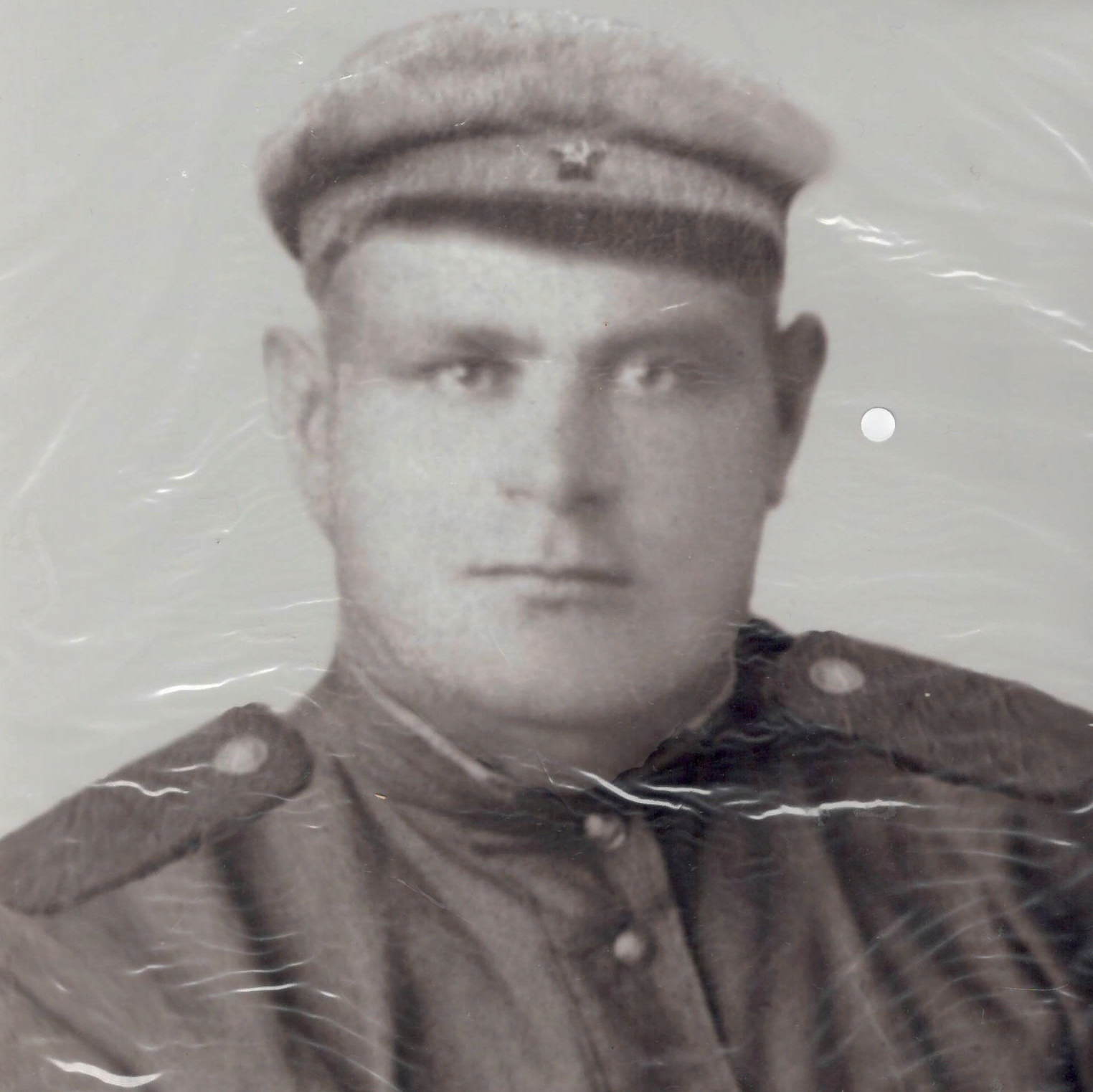 КобицкойАндрей Дмитриевич